Seminole Middle School * April 2016 * Vol 3SMS NewsSeminole Middle School Newspaper____________________________________________________________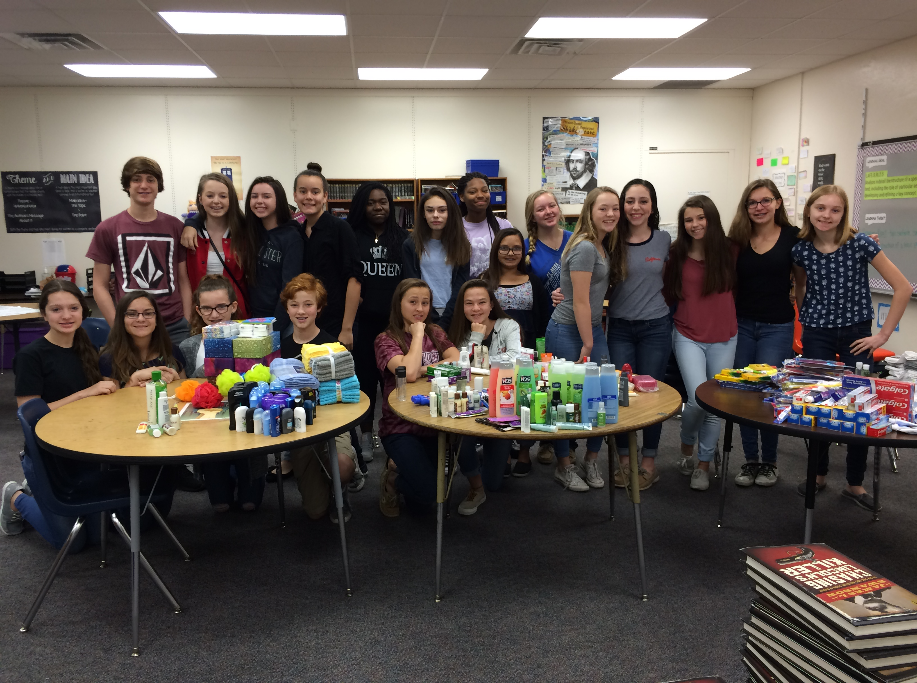 Students of Seminole By: Sydney BiehleWhat is your biggest fear?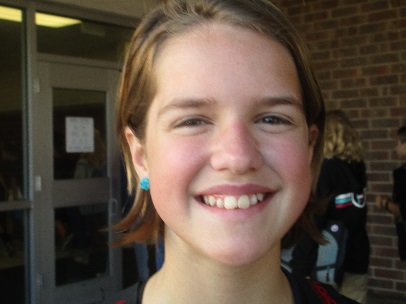  Davia Schweitzer– 6th Grade“My biggest fear is losing my family.”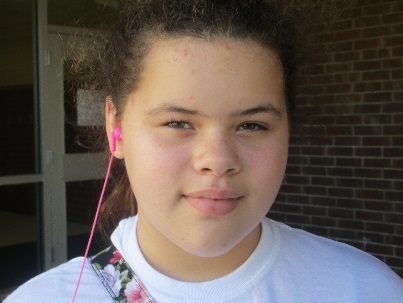 Elle Rhodes – 6th Grade”My biggest fear is my imagination.”Inside this issue Book Review pg 2Fashion pg 2Teacher Feature pg 2Literary Corner pg 3Theater Review pg 3Seminole Events pg 3Teen Heroe pg 4Game Review pg 4Restaurant Review pg 4Word Scramble pg 4Around the World  pg 5Photo of the month pg 5Students arrived early to sort and box the items collected for teens in need.National Junior Honor Society Service ProjectBY: SMS Staff WriterThe NJHS recently completed their service project of collecting helpful items for the teen homeless shelter. Mrs. Marn, offers a big thank you to everyone who assisted NJHS by donating. According to Mrs. Marn, they were able to collect a lot of helpful items.Around the worldThe real cost of clothingBy Cyrus Karagan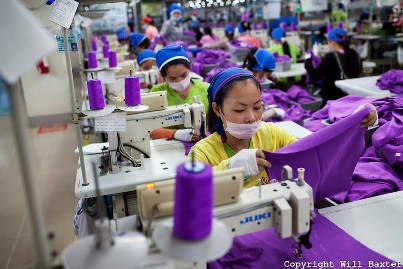 long work days in hazardous conditions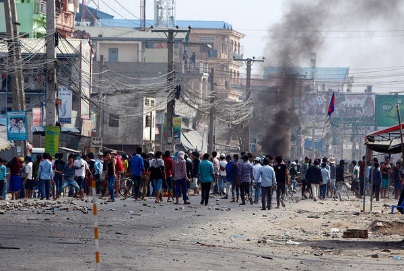 Cambodia garment workers withdraw following their confrontationContinued on page 5SMS NewsBook ReviewBy: Ariel PearsonI give this book a 5 out of 5 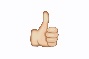 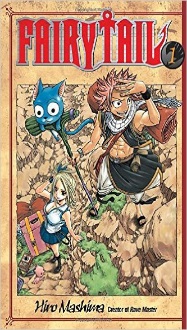 Fairy Tail Book 1Hiro MashimaAppeals to anime fansLucy, a young celestial wizard, runs away from home and travels to the land of Fiore to join the Magical Fairy Tail Guild. Lucy meets, Natsu, a teenage fire-eating wizard. Soon after that she meets Gray Fullbuster, an ice wizard. The cat’s name is Charlotte who can fly and see into the future. There is a lot of fighting sometimes being romantic or comical. All of the characters are fun and playful troublemakers but still have the heart of a hero. Recommended – grade 7 and upApril 2016Teacher FeatureBy: SMS Staff 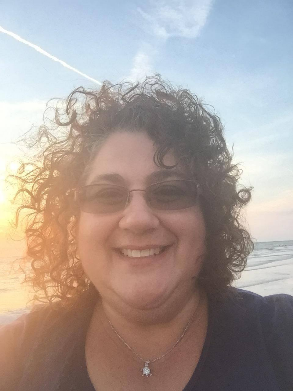 Mrs. CarverQ. What college did you attend? A.  Clearwater Christian CollegeQ. What subject will you teach next year?A. AVIDQ. What do you like best about this subject? A. The way it helps students explore and decide on a future careerQ. What are your hobbies?A. I like fishing, going to the beach, quilting, and spending time with my family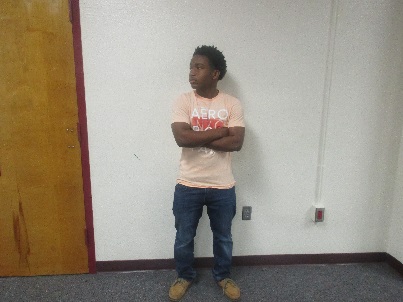 Q. What is the best thing about Seminole Middle School?A. The students, of course!Q. Is there anything else you would like to say?A. I love the newspaper that you students put out every month! I am so proud of all the hard work that goes into this publication.Pg 2FashionMake your fashion statementBy: Deonna Pritchard and Kylie Sutherland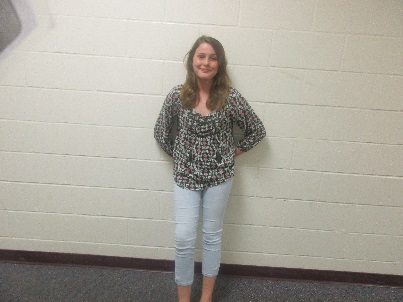 Q. Why did you chose this outfit?A. I like the way it looks. It is comfortable and “flowy”. Q. Who is your inspiration?A. My older sister because she has good style. Q. Do you think a brand or logo affects the way you look at clothes?A. No, because you can have really good clothes that are not a top brand, or you could have a not so known brand with cute clothes. Q. Who is your inspiration? A. MyselfContinued on page 5SMS NewsLiterary Corner Haunted By Savannah WingWhat we know so far: Sierra was warned by her friend Sally to leave the school before something awful happened. Sierra did not listen. But, lately she feels a ghostly presence. 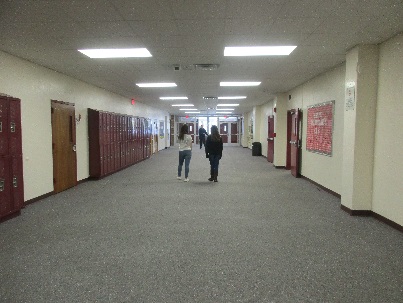 Photo By: Serena ReganPart Three of HauntedI was doing my normal thing when I got to school. As I approached my locker, I saw a note written in neon pink.  “I’m the one who knows everything about you. I only wish I could have told you sooner.” The note was all I could think of for the rest of the day. Who could it possibly be? Who knew me so well and also loved me enough to not what to lose me? The only one I could think of is my best friend, Parker. We have known each other since we were been born. April 2016The next day I found a buddle of roses in my locker. What could this mean? I thought of talking to a therapist but thought against it instead.  Maybe I just have a secret lover. To be continued . . .Seminole EventsMrs. Dulin’s class at  the racesBy: Cyrus Karagan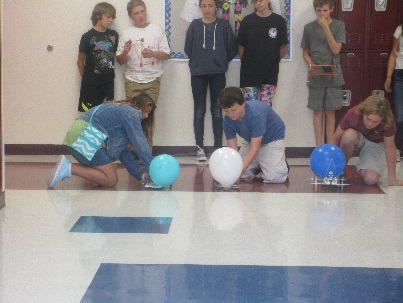 On March fourth, Mrs. Dulin’s seventh period class put their assembled vehicles to the test. These were not normal vehicles; they were balloon powered makeshift cars! A few students were awarded for their cars’ performance. Tressa Fuller representing the Tampa Bay Lightning won the best looking award. Corbin Tesney’s was the quickest, and Brianna Smith’s went the farthest. “Overall, everyone had fun and performed well,” said Mrs. Dulin. Continued on page 5Page 3Theater ReviewThe Lion King –A musical worth a roarBy Bruno Boyens 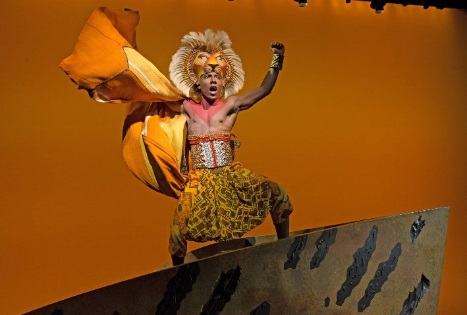 The musical The Lion King, directed by Julie Taymor and with music by Elton John recently came to life at the Straz Center for the performing arts in Tampa.  This Broadway Musical has warmed the hearts of millions. This is the 19th anniversary of the show. The show is family friendly. The costumes are amazing. The singing is incredible. My personal favorite song for this production was Be Prepared sung by the villain, Scar. I highly recommend The Lion King.  5 out of 5 thumbs up 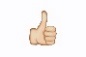 See the behind the scenes production by visiting: https://www.youtube.com/watch?v=CccRq08yCr0 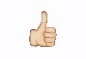 SMS NewsGame Review By: Sean Moran and Eddie Pittman4 out 5 thumbs up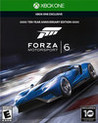 Do you like loud and fast cars and an experience that makes you feel like you are sitting in the driver’s seat of a Ferrari?  Forza 6 has 450 high performance autos to choose from. In Forza 6, you are in the position of a professional driver that travels all over the world. For example, one of the twenty-six world-famous locations is a racetrack in the Swiss Alps. If you win that race, you get CR . With that CR, you can upgrade your cars externally and internally. When you get done, you can take photos of your custom beast and share them.Visit the game trailer at:http://www.metacritic.com/game/xbox-one/forza-motorsport-6 April 2016Restaurant Review Tropical Smoothie CafeBy: Brianna Frye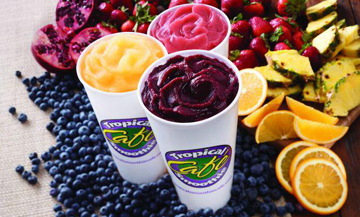 5 out of 5 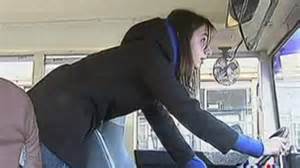 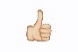 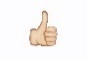 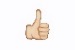 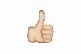 Tropical Smoothie Café uses real, better-for-you ingredients in their smoothies and food which is why you feel better when you eat there. They make super foods taste delicious. Their smoothies are out of this world good. For a tasty treat, try Tropical Smoothie Café – yummy.Word ScrambleBy: Hunter CoonSchoolkoboabkcapckrdnbieerpapatrtmhaderaignsiecenohemowrkenpilcPage 4Teen Heroes  Heart AttackBy: Gavin WilliamsHave you ever wondered about what makes a hero? Heroes don’t have to have superpower. Heroes can be a regular teen like Graceann Rumer, a 17 year-old teen from Philadelphia. What would you do if your bus driver had a heart attack? Rumer knew what to do. She grabbed the steering wheel as the bus driver collapsed from a heart attack. Rumer ran to the bus driver’s seat. The brake was blocked by the bus driver’s foot so she grabbed the wheel and made a U-turn to slow the bus down and change direction as it was heading into oncoming traffic. Then she drove into a ditch. Everyone praised Rumer’s quick thinking and action. But, Rumer dismisses being a hero. Tell us your teen hero story.SMS News Mrs. Dulin’s class at  the racesBy: Cyrus KaraganContinued from page 3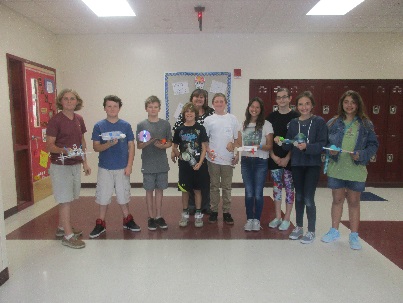 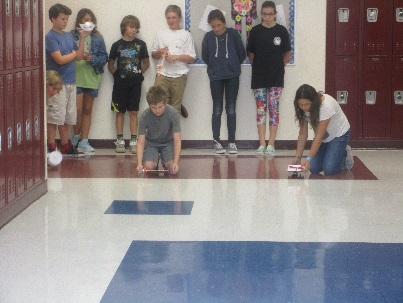 Fashion - Continued from page 2Q. Does a brand or logo affect if you will buy a product?A. Yes, I like certain brands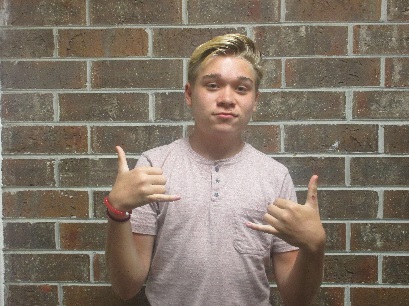 Q. Does a brand or logo affect if you will buy a product?A. Definitely, because I like wearing name brand productsApril 2016Seminole Middle – 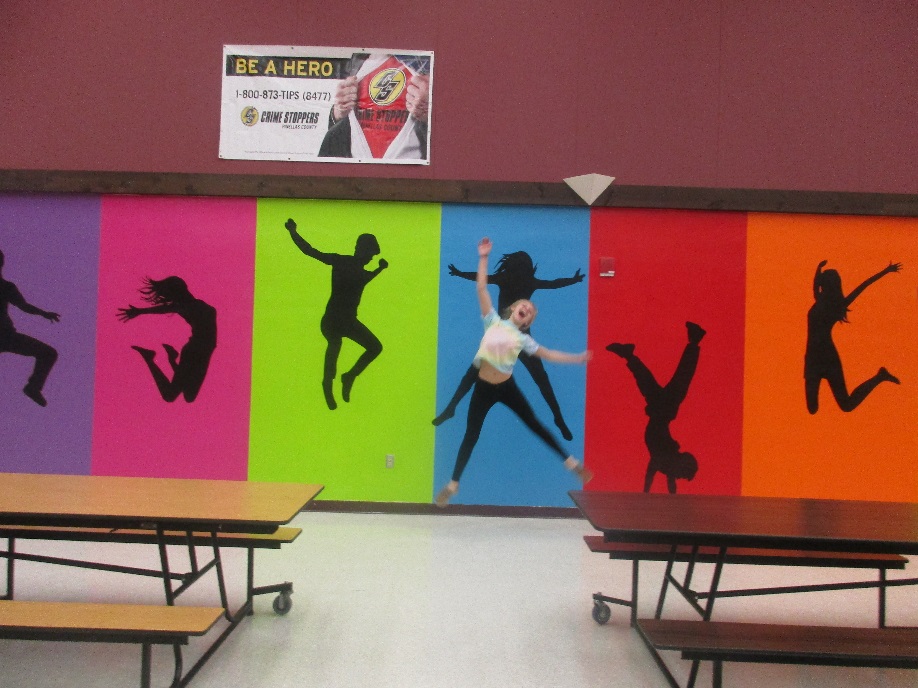 By: Deonna Pritchard and Kylie SutherlandAround the worldBy Cyrus KaraganContinued from page one      Where do you think your clothes come from? Probably just a machine, right? Wrong. The story of how the brands you love, such as Nike and H&M, came to a shelf near you is really a sad tale of sacrifice on the part of an unfortunate group who construct our clothes.            A reality TV show by the name of Sweatshop: Dead Cheap Fashion details the struggles of impoverished garment Page 5workers in the city of Phnom Penh,  Cambodia from the viewpoints of three young adults who are placed in their situation. One contestant, Anniken, had the original impression that these people had known no better, and that because of this, they aspire to nothing greater. Frida, said this.” I feel sorry for her, but then I think this is how she has lived her whole life….She does not think it is bad.” Although, after her Cambodian experience, Anniken ended with a powerful opinion. “When you talk to a person, you realize they are just as valuable as you are.”SMS NewsOverall, their thought was this, ”We must influence and engage people to care.”            When they visited the local factory in Phnom Penh, they discovered just how grueling these people’s jobs were. Ludvig, the third member, said,” Even this place does not have a proper toilet for their workers.” The workers work 8 to 13 hours a day, while only being allowed one atrocious meal. Workers in these factories are also tasked with sewing non-stop, observed by managers like vultures. After their encounter, the group was utterly spent and exhausted. After 8 hours of work on a single meal, they were only paid $3 each.April 2016            The living conditions the workers are able to afford on their salary are horrendous. One garment worker, Sokty, had a home as large as a single room that was in total disrepair. Her salary, with extras, was only $130 a month, compared to the average American income of $3,769. Because of their salary, another worker also said that they are forced to starve themselves, making only a single meal last up to five days. A garment worker, only 19 years old, told Anniken that her mother had died when she was at an early age. The reason? Not a car crash, not disease, but starvation.The companies these people work for have immense power, yet they do not act. Protesters, though non-violent, are beaten by police when all they ask for are livable wages and more suitable conditions. Protesters plea, “I beg you who buy Cambodian clothes: help us, we suffer!” Ludvig stated,” The large fashion Page 6chains starve their workers, and nobody holds them responsible.” This, surely, must all change.Protesters will continue the fight until they see change, and we must help. H&M has launched a plan to better wages and conditions for their workers, but other large chains must be inspired to change. These workers’ situation is truly unfair, but it will not be altered without effort on the consumers’ end. Perhaps via methods of boycott (with notification to the company of why sales have dropped), or online ridicule and complaint, will motivate these companies to alter their procedures. All in all, only one goal must be reached, and that is that this mistreatment and poverty must stop.